Коробка передач ЗИЛ-130 и ее свойства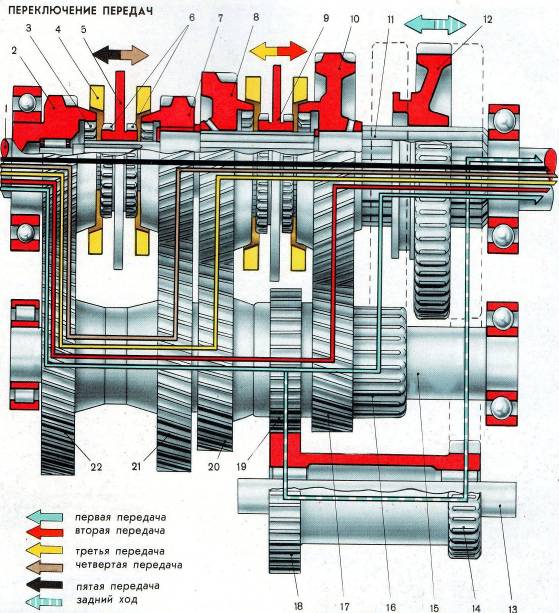 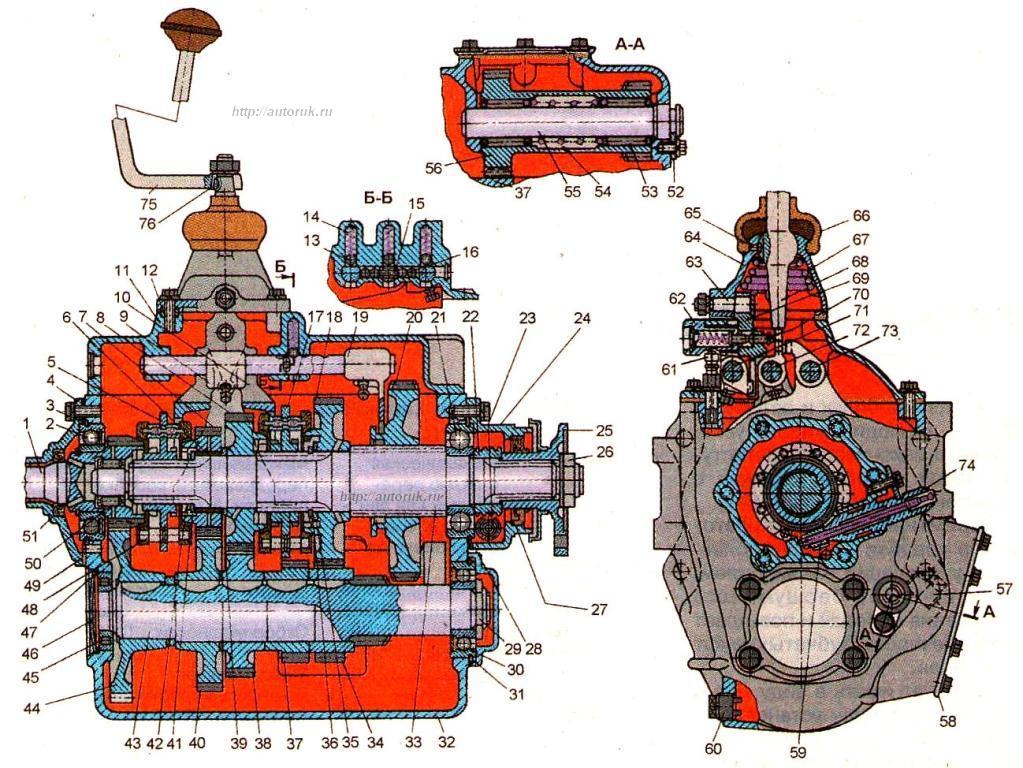 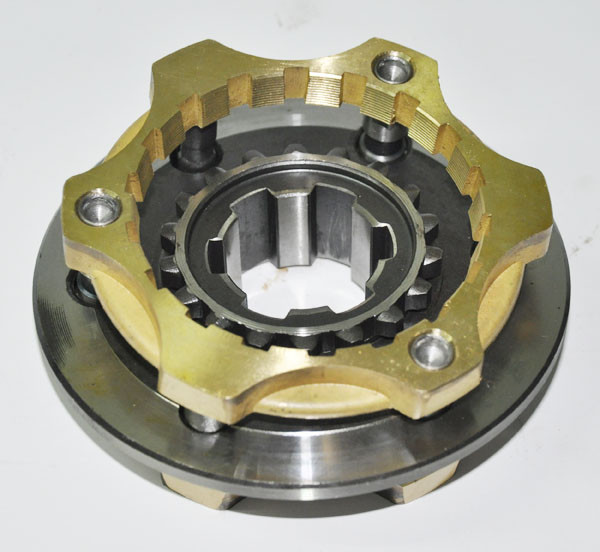 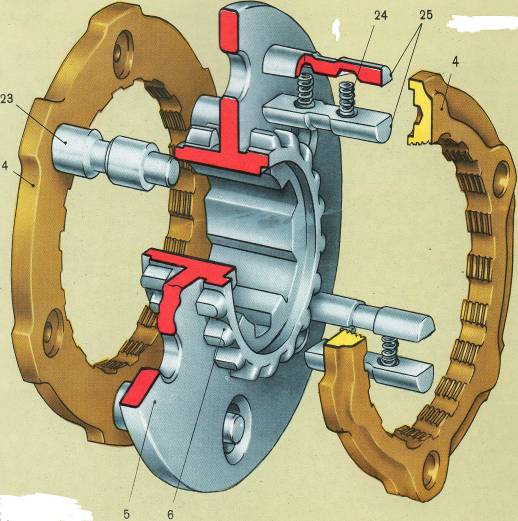 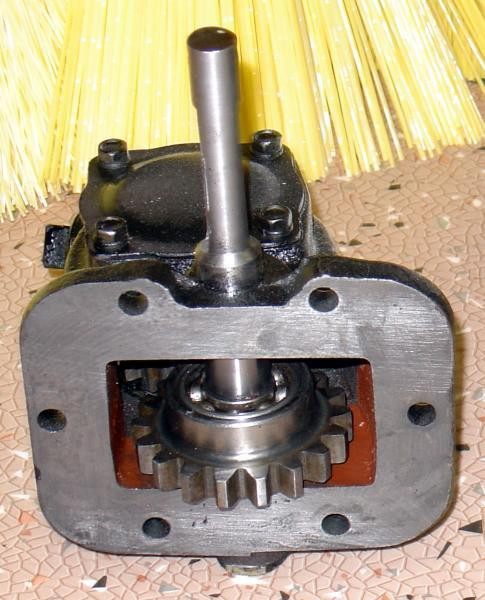 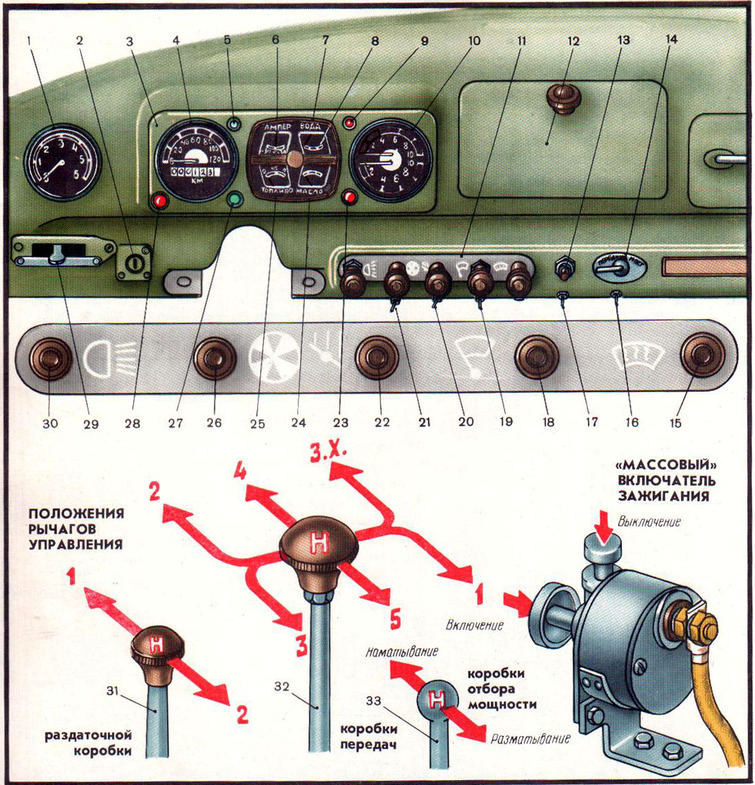 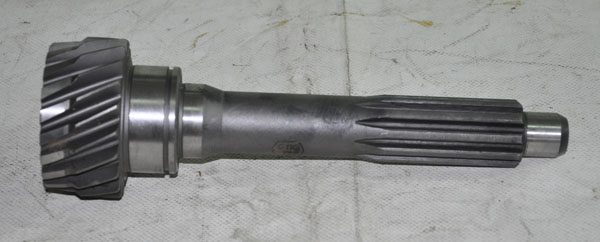 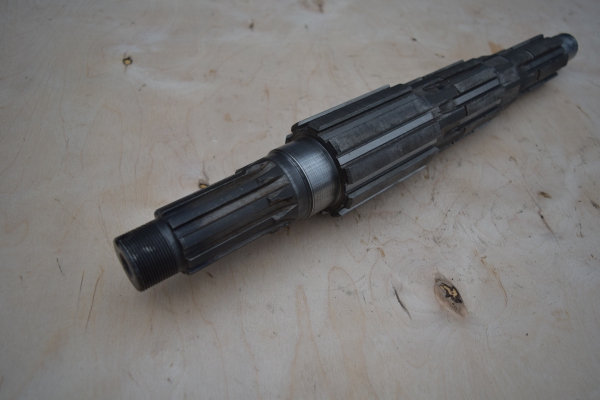 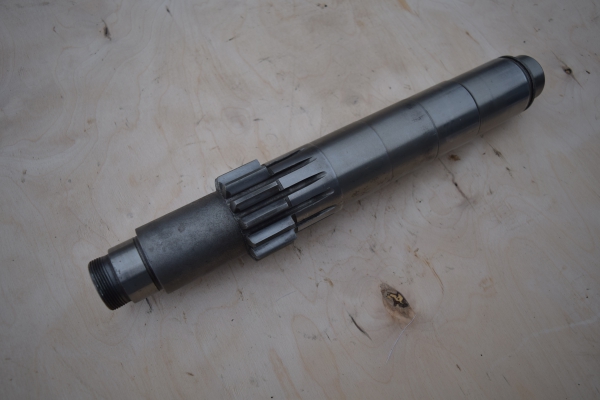 